Amy：Mom, where is my watch?(1)Mom：You left it on the tea table in the living room.(2) Amy：I can’t find it.(3) Mom：Maybe it’s on the bookshelf in your bedroom.(4)Amy：Yeah, I have found it.(5)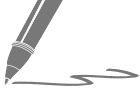 1.2.3.4.5.Did Amy find her watch?	(1) Yes (2) No (3) We don’t know.Where is Amy’s watch?	(1) In the kitchen. (2)In her bedroom. (3) In the living room.Where is my cup of tea？  (請以「在茶桌上」詳答)2. When is your mother’s birthday？ (請以「不知道」詳答)3. . / my brother / his / has / in / three / bedroom / bookshelves (重組句子)1. 我的手錶在哪裡？2. 我不知道他幾歲。3. 你的袋子也許在你房間的書架上。4. 它不會從我眼前消失。。5. 她有3個書架在她的臥房裡。英文中文1.2.3.4.5.句子第1題第2題第3題第4題第5題得分1. A: ______________ are my glasses?  B: They are on the table. 2.  A: Where is the movie theater? B: I am sorry. I don’t know. C: I don’t know, ______________. (也) 3. A: Where is my bag? B: You put it ______________ (旁邊) my desk.4.A: Where are the cats? 　 B: See, ______________ are on the bed.5.A: Where is Jenny?B: She is standing ______________ of the house. (在房子前面)